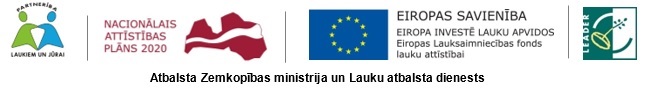 Projekts “Apgaismojuma tehnikas iegāde Kultūras pilij”               Tukuma novada Dome 2018.gada 25.maijā saņēma Lauku atbalsta dienesta lēmumu par projekta „ Apgaismojuma tehnikas iegāde Kultūras pilij” (Nr. 18-08-AL01-A019.2202-000005) iesnieguma apstiprināšanu.	Starp Tukuma novadā esošajām kultūras iestādēm Slampes Kultūras pils ar savu lielumu, skatuvi, skaņas tehniku un aprīkojumu ir vispiemērotākais teātra izrāžu uzvešanai, diemžēl ļoti labas profesionālo teātru izrādes bieži nācās atteikt, jo akatuves apgaismojums neatbilda tehniskajām prasībām. Tāpēc īstenojot projektu, ir iegādāti tādi pamatlīdzekļi kā kustīgās galvas LED strarmeši, asimetriski LED RGB W aizlejošās gaismas starmeši, profilstarmeši un LED teātra PC lēcas prožektori, kopumā sastādot 24 (divdesmit četras) vienības. Projekta ietvaros iegādātā gaismas tehnika palielina Kultūras pils skatuves apgaismojuma tehniskās iespējas un ekonomiskumu, kā arī nodrošina ātru, ērtu un drošu ierīču apkalpošanu. Šā projekta ietvaros iegādātā tehnika pilnībā nodrošina skatuves apgaismojuma primārās vajadzības un līdz ar to ir iespējas palielināt Kultūras pils pasākumu intensitāti, kas savukārt sekmētu kultūras iestādes atpazīstamību un ieguldījumu kultūras dzīves attīstībā, uz ko arī ceram.  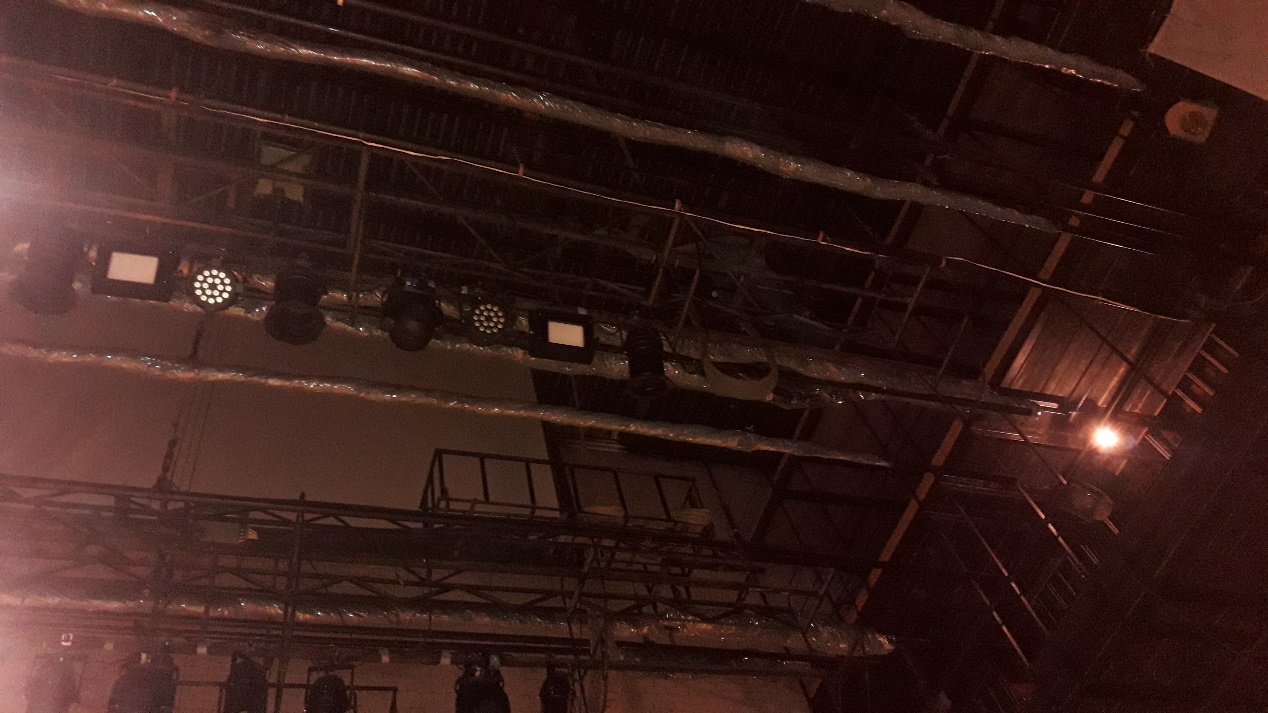 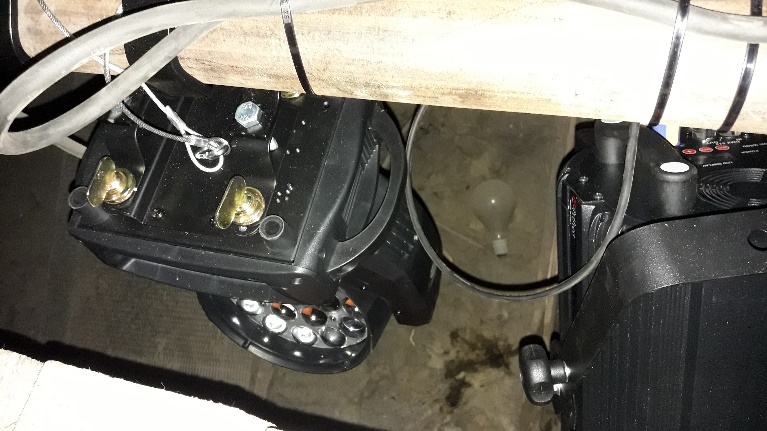 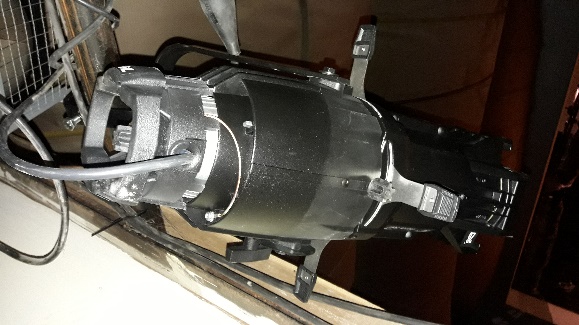 Attēls: Apgaismojuma tehnika Slampes Kultūras pilī. Kopējās izmaksas, kas ir arī projekta attiecināmās izmaksas ir 19 924,39 EUR (deviņpadsmit tūkstoši deviņi simti divdesmit četri eiro un 39 centi), no kurām Lauku atbalsts dienesta finansējums – 17 931,95 EUR (septiņpadsmit tūkstoši deviņi simti trīsdesmit viens eiro un 95 centi).